Municipiul Satu Mare Anexa nr. 12la Regulamentul de funcţionare al sistemului privind controlul, limitarea şi taxarea staţionării în municipiul Satu Mare , aprobat prin H.C.L. Satu Mare  nr......./...........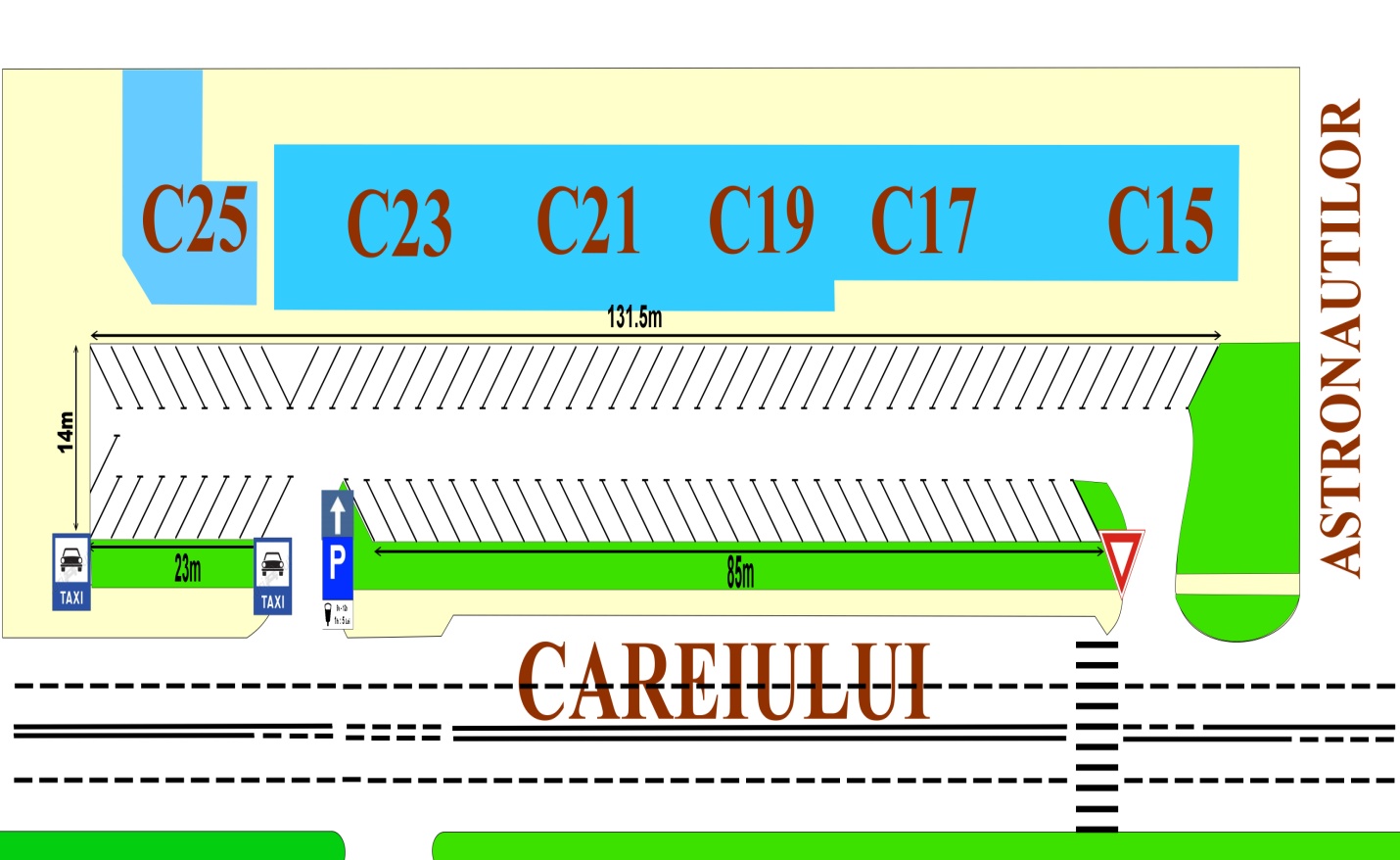 